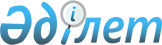 Сырдария ауданы әкімдігінің 2013 жылғы 20 қарашадағы "Коммуналдық меншікке келіп түскен қараусыз қалған жануарларды келіп түсу және пайдалану қағидасын бекіту туралы" № 489 қаулысының күшін жою туралыҚызылорда облысы Сырдария ауданы әкімдігінің 2015 жылғы 20 шілдедегі № 234 қаулысы      Қазақстан Республикасының 2001 жылғы 23 қаңтардағы № 148 "Қазақстан Республикасындағы жергілікті мемлекеттік басқару және өзін-өзі басқару туралы" Заңының 37 бабына және Қазақстан Республикасының 1998 жылғы 24 наурыздағы "Нормативтік құқықтық актілер туралы" Заңының 21-1-бабының талаптарына сәйкес Сырдария ауданының әкімдігі ҚАУЛЫ ЕТЕДІ: 

      1. "Коммуналдық меншікке келіп түскен қараусыз қалған жануарларды келіп түсу және пайдалану қағидасын бекіту туралы" Сырдария ауданы әкімдігінің 2013 жылғы 20 қарашадағы № 489 қаулысының (нормативтік құқықтық кесімдерді мемлекеттік тіркеу тізілімінде 06.12.2013 жылы № 4549 болып тіркелген, аудандық "Тіршілік тынысы" газет баспасының 14.12.2013 жылы №98 (8205) санында жарияланған) күші жойылды деп танылсын.

      2. Осы қаулының орындалуын бақылау Сырдария ауданы әкімі аппаратының мемлекеттік-құқықтық жұмыстар бөліміне жүктелсін.

      3. Осы қаулы қол қойылған күнінен бастап қолданысқа енгізіледі. 


					© 2012. Қазақстан Республикасы Әділет министрлігінің «Қазақстан Республикасының Заңнама және құқықтық ақпарат институты» ШЖҚ РМК
				
      Аудан әкімі

Ғ. Қазантаев
